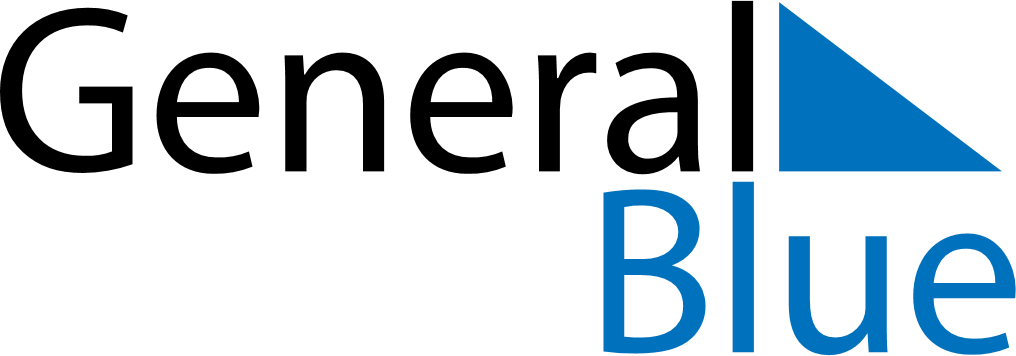 October 2023October 2023October 2023GrenadaGrenadaSUNMONTUEWEDTHUFRISAT123456789101112131415161718192021Aunty Tek Spice Word Festival22232425262728Thanksgiving Day293031